https://doi.org/10.1007/s13218-021-00735-5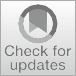 Early Introduction of AI in Spanish Middle Schools. A Motivational StudyCarmen Fernández‑Martínez1 · Isidoro Hernán‑Losada2 · Alberto Fernández1Received: 24 July 2020 / Accepted: 14 June 2021 / Published online: 30 August 2021© The Author(s) 2021AbstractThis paper describes the practical initiative to include Artificial Intelligence (AI) in the Spanish educational system’s cur- riculum at an early age. This proposal is in line with the current trend of introducing AI in school curricula all over the world. To this end, we propose an Artificial Intelligence workshop for middle schools within the existing subject, Technology, Programming and Robotics. In order to test the suitability of introducing AI at an early age, we conducted the activities at a bilingual middle school in Madrid. As evaluation tools, a quiz and motivational study of the students concerning AI was carried out using Situational Motivational Scale (SIMS) before and after introducing the activities. Responses of 84 students were analysed and the conclusion was reached that it is slightly better to introduce AI at an early age.Keywords AI · Didactic unit · Middle school · MotivationIntroductionCountries in Europe are implementing national strategies for AI; however, doubts arise when it comes to deciding on how to educate our children in AI and the right age to intro- duce the concepts [1]. Different trends have been observed across nations. The fact that Chinese publishers have already introduced AI textbooks for high-schools and have presented AI books for preschoolers [2] points to the need to train AI concepts earlier, at the middle school level. MIT has also developed an AI ethics curriculum for this educational level [3]. AI is taught differently across nations maybe due to the resistance to curriculum modification and the numerous interest issues more likely to enter school syllabuses (e.g. gender, environment or financial education). In this paper, we compare the effectiveness of introducing AI notions rely- ing on already integral parts of Grade 8 Technology course(e.g. ML examples using Scratch) versus a practical out-of- hours AI workshop.Madrid was one of the first regions in Europe to intro- duce a compulsory course on Technology, Programming and Robotics in middle school [4]. Students from 1st to 3rd-year ESO (Spanish Secondary Education) have 2 h of Technology per week. These topics are not obligatory in the national cur- riculum, though. AI has been taught so far, focusing only on the Robotics’ subarea as an after-school activity in Primary Education and integrated part in the Technology curriculum. AI activities and curriculum modifications initiatives are often receiving private corporate funding. In 2019 Google Australia sponsored MOOCs’ launched in cooperation with the University of Adelaide for the introduction of these con- tents in Primary and Secondary class1. This is our breeding ground to begin formally introducing AI in all its multiple dimensions.This work describes the practical experience, AI curricu- 		lum for middle school, early high school pre and post-survey Alberto Fernández alberto.fernandez@urjc.esCarmen Fernández-Martínez carmen.urjc@gmail.comIsidoro Hernán-Losada isidoro.hernan@urjc.es1	CETINIA, Universidad Rey Juan Carlos, Madrid, Spainand motivational results. It ends with a discussion on the curriculum’s success and the research question: Are the edu- cational system and the middle school ready for AI?The rest of the paper is organised as follows. Sec- tions 2, 3 describe the practical experience of introducing AI in Spanish middle schools and the participants’ back- ground . In Sect. 4 we describe the content, general overview2	LITE, Universidad Rey Juan Carlos, Madrid, Spain	1 https://csermoocs.adelaide.edu.au.and timing of a theoretical AI didactic unit for middle school in-depth. Section 5 gathers the survey results and the study’s details for grade 8 (middle school) and grade 10 (1st-course high school). It also describes the motivational study we carried out as a tool to measure the didactic unit’s success. Finally, we draw conclusions in Sect. 6, describing our impressions after the experience and the perfect age to intro- duce AI concepts, late middle school or early high school.ExperienceThe aim of this experience is assessing if students in middle schools are prepared to take up Artificial Intelligence. This is a challenge for AI researchers to explain AI far beyond the university courses or knowledgeable audiences. Universities in Spain are ready for a bachelor degree in AI. It is easy to cover all AI concepts at the university level, but middle school and high school students do not know what AI stands for, although they do have intuitive ideas about it. McCarthy coined the term ’AI’ in 1956 during the Dartmouth confer- ence, which is now considered the field’s founding event [5], calling it ’the science and engineering of making intel- ligent machines’. To our mind, a hands-on workshop should include practical experience with models; students them- selves should be able to train and test AI models for speech and image recognition.Researchers and middle school Technology teachers put the workshop into practice during Fall 2019/2020. In total, 84 students completed the activities. The action plan was first to introduce AI and ethics as a general schoolwide theme. Later, proceed with three different comprehensive AI project-based activities (year 8, a theoretical workshop Group G and a hands-on workshop, group E) and a shorter experience for year 10. The Technology teacher replaced their regular curriculum with this proposal of a 2-weeks AI workshop and a 1 1/2 weeks workshop for older students, grade 10. In total, eighty-four students, 29 in group G, 28 students in group E and 27 students in year 10 took part in at least one program session. The students took a motivation test right before and after the AI activities. Only participants without absences in the evaluating sessions were taken into consideration for the study. We gathered motivational data from seventy-five students, 21 group E, 27 and 27 in other groups. 9 out 84 students took part in the AI activities but did not complete the motivational test. The didactic unit addresses AI’s core concepts, e.g. definitions, history, areas and uses of AI, differences in supervised/unsupervised learn- ing. Finally, AI applications using Scratch and the ethical considerations that AI entails were presented. The hands-on experiences include activities in which students themselves can build, use AI, e.g. game Survival of the best fit, debates, and training models using AI extensions for Scratch.Table 1 Participants in AI Activities’ gender distributionWe engaged eighty-four students and their Technology teacher and assistant teacher for the AI activities as reflected in Table 1. Young participants in the range of 12–16-year- old took part in this practical experience. Fifty-seven stu- dents are between 12 and 13 years old and twenty-seven older students are in the age between 14 and 15. Concretely, 41 girls and 43 boys. Groups reach equilibrium in gender. Recruiting was not necessary because they were registered students of Technology, Programming and Robotics. We conducted this on-site workshop and all the students com- pleted at least one SIMS (Situational Motivational Scale) test as a pre-test activity and another one at the end of the sessions. Motivation is described as ’reasons underlying behaviour’ [6]. Motivation Assessment in education very often uses SIMS test [6, 7]. We describe the concrete appli- cations and results later on in Sect.  5.2.All participant parents or guardians signed a consent to participate and share image and video at the beginning of the academic course for all subjects, including Technology, Programming and Robotics.ParticipantsWe conducted this activity during Fall Semester 19/20 with students from one integrated middle/high school. Children are from average income families and attend a centre with around 1500 students. All have access to class material, and there is no presence of disadvantaged students.Concerning participants’ personal background, every one of the students has an individual experience with pro- gramming. They have studied Programming for at least one semester, preferably Scratch. During their weekly Technol- ogy, Programming and Robotics (TPR) class, the activities were carried out and supervised by three people, the TPR teacher, a teacher in training/researcher and a North Ameri- can language assistant.Based on the participants’ background, we designed three different AI project-based activities:A only hands-on workshop for Grade 8, Group E. Dura- tion: 2 weeks. 4 h in total.A theoretical/hands-on workshop for Grade 8, Group G. Duration: 2 weeks. 4 h in total.A workshop for older students, Grade 10. Brief 1 1/2 weeks. 3 h in total.Didactic unit overviewThe didactic unit comprises 3 different subunits: Introduc- tion/AI theoretical, a Scratch and AI, and AI Ethics. Each activity/subsession lasted at least 60 min. Most of the assess- ments and activities are designed as individual work. We did observe collaboration in small informal groups, though. The first subunit is designed to provide a straightforward Introduction to AI aimed at middle school and first-year high school students. Our materials were initially focused on university students and based on the well-known book by Russell and Norvig [8]. One of the first challenges was adapting the materials so that the course had no pre- requisites. The theoretical introduction covers the history of AI, areas and subareas like Artificial Vision, Robotics, Knowledge Engineering, Machine Learning and Learning Algorithms, to name but a few. We continue presenting dif- ferences in Human versus Machines, (e.g. understanding Machine language, how to codify a photo in computers and briefly describing the Turing Test). This leads to introduce the debate Future of Technology (e.g. Will robots replace us all?). Afterwards, we describe AI examples (e.g. help mobility, help blind people, health applications, translation tools and content recommendations). The students continue their path to learning AI with key concepts, such as Machine Learning techniques (classifier, neural networks, supervised vs unsupervised learning, cluster). Finally, the introduction deals with well-known areas like Natural Language Process- ing (NLP) and ends with Introduction to AI Ethics. There are a set of open questions that reinforce the classroom debate, for example related to the logic and algorithms used in self-driving cars, industrial robots and the future of AI.In the second subunit, AI Ethics, we proposed three activities: (1) play with game called ’Survival of the Best Fit’, (2) debate newspaper of the future and (3) redesign Youtube o Google website. The game, Survival of the best fit2 was designed by NYU alumni and targeted the new use of AI in recruiting. It involves complex concepts like algo- rithmic bias and requires a bit of introduction to the class. First, the instructor plays the game in front of the class like a speak up activity. Next, the students themselves can play to understand how AI can impact lives and decisions and the concept of algorithmic bias. In the beginning, decisions seem to be conscious decisions, but after model training and automation, the user lost track of why the game hires one candidates or another candidates. This activity shows the effects of automatization in reality and it opens a debate2 https://www.survivalofthebestfit.com/.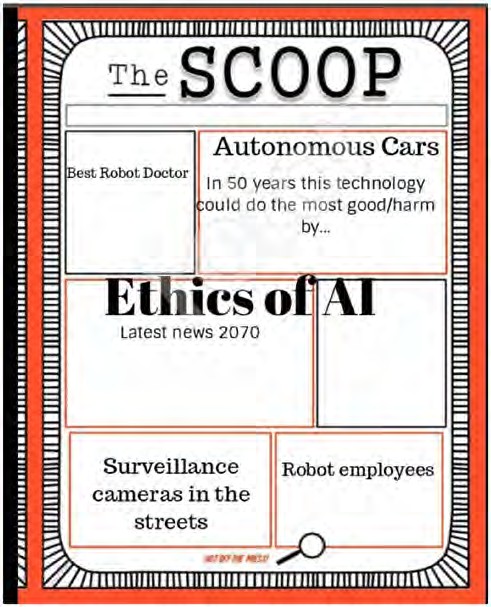 Fig. 1 Screenshot of newspaper of the future collaborative activityfor the students to reflect on the consequences of bias and negative uses of AI.Newspaper of the future (Fig. 1) is a collaborative activity where students debate the current state of the art in different use of AI. We chose this activity to foster critical thinking among students as future users and designers of Technology. With the third activity, redesigning Google or YouTube website, see Fig. 2, children participated in round table about the considerable impact of companies like Google in the software we use in our everyday lives and the pros and cons we encountered when using them. Previous attempts to introduce AI in the US seem to be biased towards Google products. Indeed, students could have a formed opinion about software products they already use, and they could contribute as a motivating factor concerning activities. In order to help students we provided some guidelines in ques- tion form like: ’What do you like the most about YouTube?’, ’What you would change?’. This activity models the one offered by MIT AI curriculum, YouTube redesign [3], adapt- ing it to Google AI in general terms. Students enumerate all Google products they know, e.g. Google maps, Google trans- late, Google videos, Calendar, to name but a few, identifying AI systems in them. They mention what they like and what they dislike, e.g. notifications, ads, copyright. This leads to a deeper debate and the possibility of introducing complexFig. 2 Screenshot of Google redesign round table activity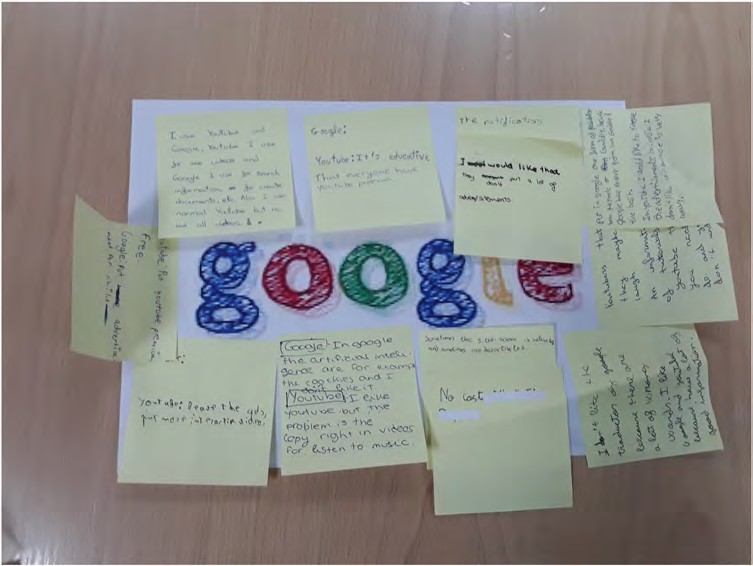 ideas like copyright and its reasons. Students feel like real actors and active designers/stakeholders when instructors give them the possibility of coming up with a new AI for Google, YouTube, etcetera.For the third subunit, AI Scratch, activities we recom- mend Software/Apps like Cognimates3 and Machine Learn- ing for kids4 to teach students to train models for speech and image recognition. These are online platforms where stu- dents can experiment with AI and train their own models or play with the pre-trained models. Young learners are familiar with its Scratch Interface, and additionally, it enables them to explore AI concepts and build their own AI Scratch pro- grams using the AI block extensions. This activity is aimed to integrate AI concepts within the existing Technology, Pro- gramming and Robotics curriculum that covers scratch in depth. Grade 8 curriculum already covered several Scratch practices over the course.With Machine Learning for kids, the students follow the process of building, training and evaluating their own model for speech recognition and sentiment analysis. In order to create models, application provides noises and claps prere- corded connected with positive category and the same for negative sentiments. Students select three different types of avatars, positive, negative and waiting, e.g. happy/sad ghost. Once the students have enough samples to train the3 http://cognimates.me/home/.4 https://machinelearningforkids.co.uk/.model, they could continue build and test their own model. The avatar is reacting to the words. This way, the students complete a model for the sentiment analysis of sounds or spoken language. Cognimates offers an extension for the sentiment analysis of words, and it enables direct transla- tion of dialogue to different languages. It is focused on NLP characteristics. This way, the students are able to discover AI potential and develop skills to fully integrate AI in their Scratch programs.ResultsWe developed a quiz with open and multiple-choice ques- tions. These are intended to check if the students grasped the AI concepts plus their interest and curiosity on AI. Also, students took a formal motivation test before and after the AI activities. We gathered motivational data and answers from seventy-five participants in total.Survey ResultsQuestionnaire results show that at least 45% do want to study AI further across the three groups (see Fig. 3). In Grade 8 group E, 13 out 21 students want to study AI next year, 5 answered ‘no’, and 3 ‘don’t know’. These results could mean that the participants involved in the most practical work- shop have welcomed the AI activities favourably and feel motivated to further studying AI. In the case of Group G inFig. 3 Opinions about AI by class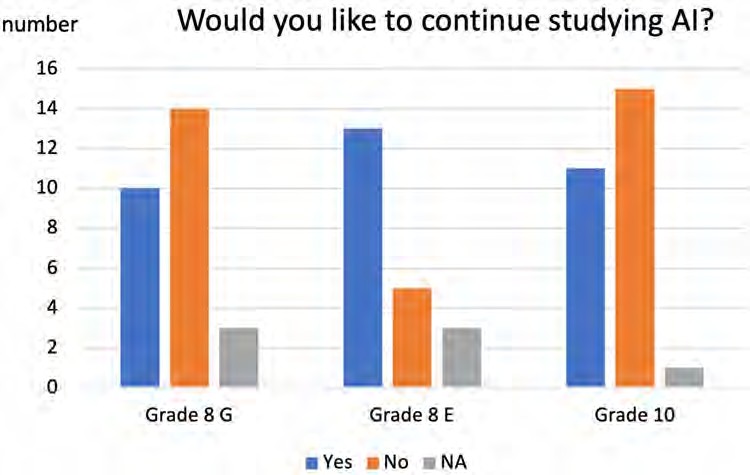 Grade 8, the one who follows a more traditional style of the- oretical-practical workshop, results are good but less favour- able. Only 10 out of 27 students feel encouraged to study AI during the next academic course further. The first-year high school students, Grade 10, only 11 out of 27 students wish to continue studying AI the next academic course. The dif- ferences in approach and the short-duration style workshop could explain the results.Considering their previous background, 16 out of 21 stu- dents in Grade 8 Group E like programming. Grade 8 Group G 18/27 like programming. In Grade 10 high school 15 out of 27 students have a dislike for programming.More broadly, concerning STEM vocations, there are a total of 9 prospective STEM vocations in a group of 21 peo- ple. In grade 8, group G there are 12 future STEM vocations, 4 girls and 8 boys. In high school, the number of STEM vocations is lower, 10 students in a class of 27.It is worth saying that, after the activities, children refined their AI definitions. One question was: ’what AI means for you?’ We found several blank responses to this question in the pre-test and none in post-test. Students show their own perception of AI. We asked if they had interacted before with different AI systems and found positive answers. They do know how to describe the meaning of ‘agent’, but most of them have agents in their own pockets, called Siri or Alexa. There is previous work on how children perceive conversa- tional agents [9] or other types of AI in everyday lives.Formal Motivation StudyOne of the essential variables to consider in curriculum design is motivation. Motivation is crucial in learning pro- cesses. According to Spanish RAE dictionary ’motivation’means ’set of internal and external factors that determine partially human actions’. Cambridge defines motivation as ’the need of reason for doing something’. We carried out a motivational test frequently used in education, SIMS, measured the engagement and welcome of activities [6]. It is based on the self-determination theory [6, 10]. According to this theory, different types of motivation underlie human behaviour. These motivations are intrinsic motivation, extrinsic motivation and amotivation. More specifically, we would say that motivation is composed of four internally consistent factors, Intrinsic Motivation, Identified Regula- tion, External Regulation and Amotivation.As mentioned above, it is decided to use a motivation test frequently used in schools specific for every country. In Spain’s case, researchers from the University of Las Pal- mas de Gran Canaria present a statistical validation of the test EMSI (Escala de Motivación Situacional) [11]. There are various adaptations for specific subjects, from Physical Education to Medicine. Norwegian researchers have recently applied SIMS test to this field of Physical Education [7]. It is used to evaluate motivation in different areas or for test- ing the welcome of educational software [12]. A facet of the SIMS/EMSI motivation questionnaire is to compute the degree of global motivation in terms of its four constituent dimensions.In the initial test proposed by Guay et al. [6] students describe the reason why they are engaged in the activity where 1-is ’not all’, 2- is ’a very little’, 3- ’a little’, 4- ’mod- erately’, 5- ’enough’, 6- ’a lot’ and 7- ’completely’.The students completed a test of 14 items [see Fig. 4] according to the Spanish test EMSI version. It eliminated 2 items of the initial 16 for being redundant. To safeguard the accuracy of results, it was decided to cancel answers withFig. 4 Initial test EMSI pro- posed by Guay et al. extracted from [6]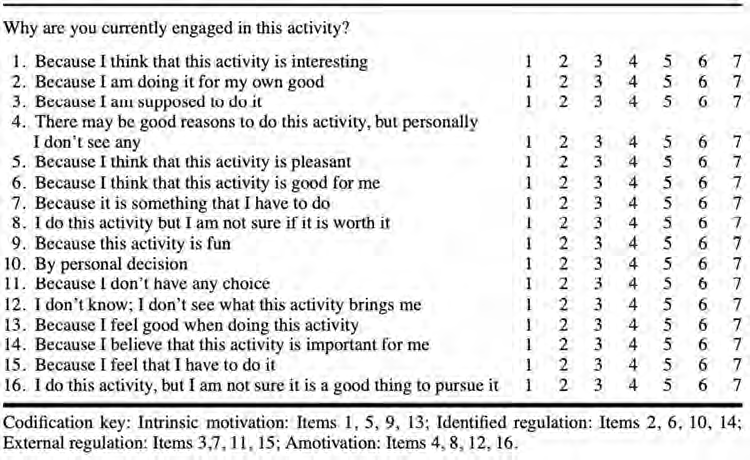 Table 2 Formal motivational study AIClass	Avg motiv. pre-test Avg motiv. post-testGlobal motivation is calculated considering four dimen- sions, intrinsic motivation (IM), identified regulation (EMI), external regulation (EME) and amotivation (AM).1st-level ESO (Grade 8, G) 0.0083	−1.41361st-level ESO (Grade 8, E)   0.9048	0.5M = 2 ∗ IM + EMI − EME − 2 ∗ AM(1)3rd-level ESO (Grade 10)	−0.9808	−1.0556 Global motivation average comparativeFig. 5 Student’s final perfor- mance on the motivational assessment by classroom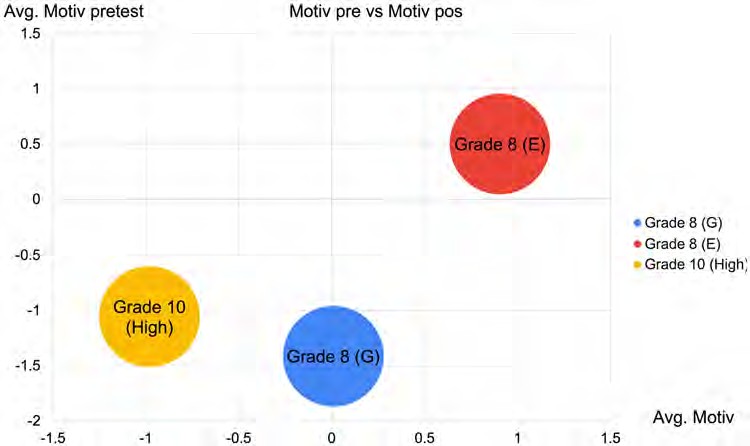 all 7 or 1. The tests are anonymous. The global motivation is measured according to the below Eq. (1) and should score on a scale −18/18. The average motivation score near zero val- ues means the student is neither forced (negative values) nor enthusiastic about carrying out the activity (positive values).Table 2 gathers the global motivation obtained during the three activities and Fig. 5 a comparative assessment by class. Global motivation results from Table 2 are shown graphi-cally in the figure. Proportionally, all classrooms obtained average results around zero in the above mentioned scale−18/18, we do not observe extreme values in motivation or lack of motivation. Grade 8 students show slightly betterTable 3 Formal motivational study AIClass	Amotivation pre-testAmotiva- tion post- testless theoretical and more practical, reducing the amount of concepts explained and expanding the work with appli- cations, which facilitate the acquisition of intuitive ideas about AI. It is the first formal study of the effects of intro-1st-level ESO (Grade 8, G)	3.50	3.641st-level ESO (Grade 8, E)	3.43	3.473rd-level ESO (Grade 10)	3.73	3.69	 Amotivation comparativeresults than grade 10. With all these precise results, we con- clude the early introduction of AI in Spanish Compulsory Education and a more extended workshop are then advisable. If we had to measure student’ degree of interest in our AI activities, we could start by checking their average in amoti- vation. An average value of group amotivation higher than in the rest may indicate that the unit will not have a good recep- tion or the expected result, the students are unmotivated.Table 3 shows which groups score high in amotivation.When it comes to interpreting the results, we did not observe extreme values in amotivation, no groups scores neither low (1) or excessively high (7) in this dimension. Reviewing the results with the IT/ Technology teachers who collaborate in the research, the results are in line with the expectations they had of the groups already known in advance. It is a fact that the introduction of AI at an earlier age shows slightly lower values of amotivation. The third year of ESO, ages 14–15, has had a very different work- shop experience. We designed a workshop less practical and shorter. That may be the reason why their degree of amo- tivation is slightly higher; they have not been particularly motivated.ConclusionThe introduction of this didactic unit of Artificial Intel- ligence leads us to extend this experience towards design- ing a complete subject. The tutors of the courses have well received the implementation of this didactic unit in a classroom. However, the results cannot be considered to have been successful. Student motivation did not increase on average, but it was relevant that students completed the final questionnaire and demonstrated significant learning of the essential AI content. Through building and test- ing models, children grasped the basic AI concepts. The groups with more practical and interactive activities per- formed better on the motivational assessment and final quiz. Better results were not expected, though. It is a fact that motivation post-test results got slightly worse. These results lead us to think that planning for the introduction of AI may need to be rethought. The workshop should beducing the teaching of AI at an early age in Madrid.Concerning the interpretation of motivation results, we should consider the nature of the EMSI test. The global motivation follows a scale of −18 to 18; a final decrease of −0.5 in global terms is not so remarkable if compared with these scales. Group diversity could account for worse results in post-motivation as well. It is a mixed group with different interests and different professional vocations that are not yet significantly developed at 12. Vocational test carried out in parallel showed that some students do not feel keen on STEM or even Computer Science. As we could contrast with teachers, the results are a real reflec- tion of the group’s diversity.The students’ answers lead us to get closer to perceiving what is the best moment to introduce AI in the curricu- lum of Madrid students. A priori, it could be determined that a topic such as Artificial Intelligence would be rec- ommended for students with a higher degree of maturity; for example, students in the last year- first cycle of ESO. However, the results of the motivational pre-test show a higher global index in the two groups of younger students (see Table 2 ; Fig. 5). The motivational results serve to refute this theory and defend the subject’s early introduc- tion, preferably in the first year. Younger students did have a good understanding of the unit. We observe that the motive for AI study is slightly higher in the first year than in the third. This lower motivation may be related to less interest or curiosity about new subjects than is usually the case in children. Also, we observed that the students who benefited from hands-on workshops show much better opinions about AI.A brief comment on the ideal length of the workshop. The younger -middle school grade 8- students take up a longer version of the workshop, 4 h instead of 3. This approach makes the students more likely to have higher scores in global motivation and immerse themselves on AI and work independently at home. Gender differences in results are not outstanding, girls seem to be interested, but more effort is needed to foster interest in STEM for both genders.What concepts should cover a complete AI course? We believe it is convenient to start with basic manuals in the field of Informatics and AI such as Russell and Norvig [8] for the introduction of key concepts and terminology. The idea of a graph and automata could be explained through games. Other fundamental concepts are search trees, and decision trees could also be adapted to the students’ level.We should add that further work is needed to understand supply material and plan new AI subject. We need to extend the experience with more students and different workshopsto correlate the time dedicated to the activities and the moti- vation to carry them out.Funding Open Access funding provided thanks to the CRUE-CSIC agreement with Springer Nature.Open Access This article is licensed under a Creative Commons Attri- bution 4.0 International License, which permits use, sharing, adapta- tion, distribution and reproduction in any medium or format, as long as you give appropriate credit to the original author(s) and the source, provide a link to the Creative Commons licence, and indicate if changes were made. The images or other third party material in this article are included in the article's Creative Commons licence, unless indicated otherwise in a credit line to the material. If material is not included in the article's Creative Commons licence and your intended use is not permitted by statutory regulation or exceeds the permitted use, you will need to obtain permission directly from the copyright holder. To view a copy of this licence, visit http://creativecommons.org/licenses/by/4.0/.ReferencesPedro F, Subosa M, Rivas A, Valverde P (2019) Artificial Intel- ligence in Education: challenges and opportunities for sustainable development UNESCOPeng T (2018) Chinese publisher introduces AI textbooks for pre- schoolers. Accessed date 24 Feb 2020 https://medium.com/synce dreview/chinese-publisher-introduces-ai-textbooks-for-preschoole rs-b95e1a89cfa0Payne Blakeley H (2019) AI+Ehtics curriculum for middle school. MIT Media Lab. Accessed date https://www.media.mit.edu/proje cts/ai-ethics-for-middle-school/overview/Spanish Schools play catch-up on high-tech teaching (2018) Accessed date 24 Feb 2020. Spanish schools play catch-up on high-tech teaching. https://www.ft.com/content/96db05f8-c008- 11e8-84cd-9e601db069b8Mccarthy J, Minsky M, Rochester N, Shannon CE (2006) A pro- posal for the dartmouth summer research project on artificial intel- ligence. AI Mag 27(4):12Guay F, Vallerand RJ, Blanchard C (2000) On the assessment of situational intrinsic and extrinsic motivation: the Situational Motivation Scale (SIMS). Motiv Emot 24(3):175–213Østerlie O, Løhre A, Haugan G, Hui SKF (2019) The Situational Motivational Scale (SIMS) in physical education: a validation study among Norwegian adolescents. Cogent Educ 6:1. https:// doi.org/10.1080/2331186X.2019.1603613Russell SJ, Norvig P (2010) Artificial intelligence: a modern approach, 3rd edn. Prentice Hall, Upper Saddle RiverDruga Stefania, Williams Randi, Breazeal Cynthia, Resnick Mitchel (2017) Hey Google is it OK if I eat you?”: initial explo- rations in child-agent interaction. pp.595-600. https://doi.org/10. 1145/3078072.3084330Deci EL, Vallerand RJ, Pelletier LG, Ryan RM (1991) Motivation and education: the self-determination theory perspective. Educ Psychol 26(3):325–346Martín-Albo J, Núñez J, Navarro J (2009) Validation of the Span- ish version of the situational motivation scale (EMSI) in the edu- cational context. Span J Psychol 12(2):799–807Velázquez-Iturbide JÁ, Hernán-Losada I, Paredes-Velasco M (2017) Evaluating the effect of program visualization on student motivation. IEEE Trans Educ 60(3):238–245ClassBoysGirlsTotal1st-level E.S.O (Grade 8, Group G)1316291st-level E.S.O (Grade 8, Group E)1612283rd-level E.S.O. (Grade 10)141327